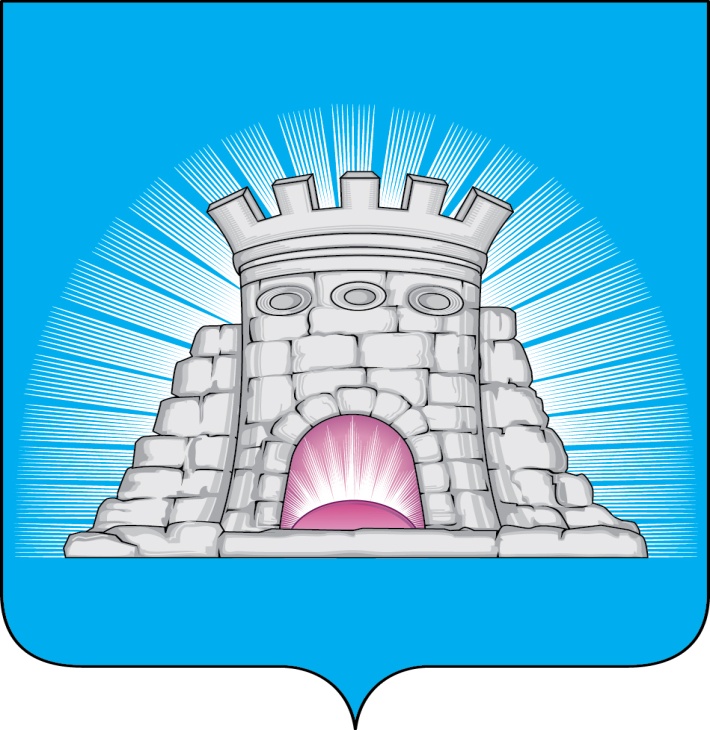 П О С Т А Н О В Л Е Н И Е   09.01.2024                3/1г.Зарайск                      О внесении изменений в муниципальную программу                       городского округа Зарайск Московской области                    «Культура и туризм», утвержденную постановлением                      главы городского округа Зарайск Московской области                                           от 15.12.2022 № 2253/12      В соответствии с Порядком разработки, реализации и оценки эффективности муниципальных программ городского округа Зарайск Московской области, утвержденным постановлением главы городского округа Зарайск Московской области от 07.11.2022 № 1991/11 (в редакции от 25.05.2023 № 754/5),                                      П О С Т А Н О В Л Я Ю:       1. Внести изменения в муниципальную программу городского округа Зарайск Московской области «Культура и туризм» на срок 2023-2027 годы (далее – Программа), утвержденную постановлением главы городского округа Зарайск Московской области от 15.12.2022 № 2253/12, изложив Программу в новой редакции (прилагается).       2. Службе по взаимодействию со СМИ администрации городского округа Зарайск Московской области обеспечить размещение настоящего постановления на официальном сайте администрации городского округа Зарайск Московской области в информационно-телекоммуникационной сети «Интернет» (http://zarrayon.ru).Глава городского округа Зарайск    В.А. ПетрущенкоВерно: Начальник службы делопроизводства   Л.Б. Ивлева09.01.2024Разослано: в дело, ФУ, ОЭиИ, КСП, Мешкову А.Н., Гулькиной Р.Д.,  комитет по  КФКСРсДиМ, МКУ «ЦБУГОЗ», юридический отдел,  СВ со СМИ, прокуратуре.Т.С. Малашич 8(985) 356-71-87                                                                                               012633